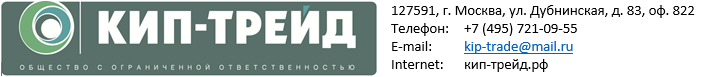 Заполненный опросный лист необходимо направить по e-mail: kip-trade@mail.ru 3                     3                     3                     3                     3                     3                     3                     3                     3                     3                     3                     3                     3                     3                     3                     3                     3                     3                     3                     3                     3                     3                     3                     3                     3                     3                     3                     3                     3                     3                     3                     3                     3                     3                    ØØ